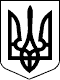 МІНІСТЕРСТВО ЗАХИСТУ ДОВКІЛЛЯ ТА ПРИРОДНИХ РЕСУРСІВ УКРАЇНИН А К А ЗПро внесення Змін до Положення про сертифікацію екологічних аудиторівВідповідно до підпункту 138 пункту 4 Положення про Міністерство захисту довкілля та природних ресурсів України, затвердженого постановою Кабінету Міністрів України від 25 червня 2020 року № 614,Н А К А З У Ю:1. Внести до Положення про сертифікацію екологічних аудиторів, затвердженого наказом Міністерства охорони навколишнього природного середовища України від 29 січня 2007 року № 27, зареєстрованого в Міністерстві юстиції України 30 березня 2007 року за № 295/13562, такі зміни:1) у главі 5:підпункт 5.3.7 пункту 5.3 викласти в такій редакції:«5.3.7. Під час вирішення практичного завдання кандидатам надаються для використання необхідні нормативно-правові акти»;підпункт 5.6.8 пункту 5.6 викласти в такій редакції:«5.6.8. Під час вирішення практичного завдання кандидатам надається право на використання необхідних нормативно-правових актів»;2) пункт 9.2 глави 9 викласти в такій редакції:«9.2. Неналежне виконання професійних обов'язків екологічним 
аудитором – це грубі порушення, допущені під час проведення екологічного аудиту (недостовірність оцінок, необ'єктивність аналізу фактичних даних, порушення етичних норм), неодноразові, підтверджені замовниками, керівниками (власниками) об'єктів екологічного аудиту або іншими екологічними аудиторами факти низької якості проведення екологічного аудиту, порушення законодавства про екологічний аудит»;3) у тексті Положення слово «Мінприроди» замінити словом «Міндовкілля»;4) додаток 1 викласти у редакції, що додається;5) у додатках 5 та 7 слова «Міністерство екології та природних ресурсів України» замінити словами «Міністерство захисту довкілля та природних ресурсів України».2. Департаменту запобігання промисловому забрудненню та кліматичної політики (Юлія МОРОЗОВА) забезпечити в установленому законодавством порядку подання цього наказу на державну реєстрацію до Міністерства юстиції України.3. Цей наказ набирає чинності з дня його офіційного опублікування.4. Контроль за виконанням цього наказу покласти на заступника Міністра Вікторію КИРЕЄВУ. Міністр									Руслан СТРІЛЕЦЬ________________ 20___ р.Київ   № ______________